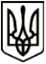 УкраїнаМЕНСЬКА МІСЬКА РАДАЧернігівська областьРОЗПОРЯДЖЕННЯВід 01 вересня 2021 року		№ 303Про створення комісії для проведення конкурсу на заміщення вакантної посадиВідповідно до Порядку проведення конкурсу на заміщення вакантних посад державних службовців, затвердженого постановою Кабінету Міністрів України від 15 лютого 2002 р. № 169 «Про затвердження Порядку проведення конкурсу на заміщення вакантних посад державних службовців», розпорядження міського голови від 12 січня 2021 р. № 15 «Про затвердження Порядку проведення конкурсу на заміщення вакантних посад посадових осіб місцевого самоврядування в Менській міській раді»,  для проведення конкурсу на заміщення вакантної посади в штаті апарату Менської міської ради – провідного спеціаліста відділу житлово-комунального господарства, енергоефективності та комунального майна Менської міської ради створити комісію у наступному складі:Голова комісії: Небера Олег Леонідович, перший заступник міського голови.Секретар комісії: Осєдач Раїса Миколаївна, завідувач сектору кадрової роботи Менської міської ради.Члени комісії: Гнип Володимир Іванович, заступник міського голови з питань діяльності виконавчих органів ради Кравцов Валерій Михайлович, начальник відділу житлово-комунального господарства, енергоефективності та комунального майна Менської міської радиМарцева Тетяна Іванівна, заступник начальника юридичного відділу Менської міської ради.Міський голова								Г.А. Примаков